Name: ______________________This makes me feel… A compilation of strange images. Picture 1: This makes me feel _________________. 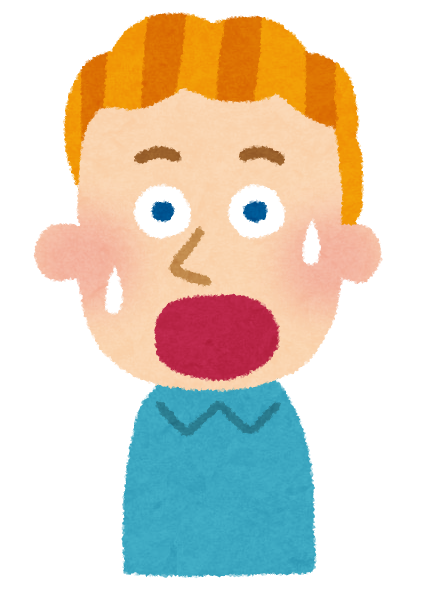 Picture 2: This makes me feel _________________. Picture 3: This makes me feel _________________.Picture 4: This makes me feel _________________. Picture 5: This makes me feel __________________.Picture 6: This makes me feel __________________. Picture 7: This makes me feel __________________. Picture 8: This makes me feel __________________. Picture 9: This makes me feel __________________.Picture 10: This makes me feel __________________.